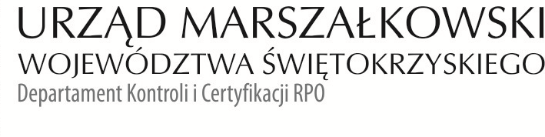 KC-I.432.279.3.2022				      			      Kielce, dn. 27.12.2022 r.Informacja Pokontrolna Nr 32/N/VII/RPO/2022 z kontroli końcowej projektu nr RPSW.07.04.00-26-0067/18 pn. „Rozbudowa infrastruktury sportowej i doposażenie pracowni matematyczno-przyrodniczych w placówkach oświatowych na terenie Gminy Strawczyn”, realizowanego w  ramach Działania 7.4 – „rozwój infrastruktury edukacyjnej i szkoleniowej”, 7 Osi priorytetowej – „sprawne usługi publiczne” Regionalnego Programu Operacyjnego Województwa Świętokrzyskiego na lata 2014-2020, przeprowadzonej 
w miejscu realizacji projektu w dniu 8 grudnia 2022 r.I. INFORMACJE OGÓLNE:Nazwa i adres badanego Beneficjenta:       Gmina Strawczyn          ul. Żeromskiego 16, 26-067 StrawczynStatus prawny Beneficjenta:Wspólnota samorządowa - gmina.II. INFORMACJE ZWIĄZANE Z REALIZACJĄ PROJEKTU:Osoba odpowiedzialna za realizację projektu:Wójt Gminy Tadeusz Tkaczyk.Nazwa programu operacyjnego:Regionalny Program Operacyjny Województwa Świętokrzyskiego na lata 2014 – 2020Numer i nazwa osi priorytetowej:VII Oś priorytetowa – „Sprawne usługi publiczne” Numer i nazwa Działania:Działanie 7.4 – „Rozwój infrastruktury edukacyjnej i szkoleniowej” Nazwa realizowanego projektu:„Rozbudowa infrastruktury sportowej i doposażenie pracowni matematyczno-przyrodniczych 
w placówkach oświatowych na terenie Gminy Strawczyn”. Okres realizacji projektu:rozpoczęcie realizacji – 01.06.2020 r. zakończenie realizacji – 30.12.2022 r.Instytucja Zarządzająca:Zarząd Województwa ŚwiętokrzyskiegoPodstawa prawna przeprowadzenia kontroli:Niniejszą kontrolę przeprowadzono na podstawie art. 23 ust. 1 ustawy z dnia 11 lipca 2014 r. 
o zasadach realizacji programów w zakresie polityki spójności finansowanych 
w perspektywie finansowej 2014-2020 (t.j. Dz. U. z 2020 r. poz. 818 t.j.) 
oraz § 14 umowy nr RPSW.07.04.00-26-0067/18-00 o dofinansowanie projektu pod nazwą „Rozbudowa infrastruktury sportowej i doposażenie pracowni matematyczno-przyrodniczych 
w placówkach oświatowych na terenie Gminy Strawczyn”.  Osoby przeprowadzające kontrolę:Kontroli dokonali pracownicy Departamentu Kontroli i Certyfikacji RPO Urzędu Marszałkowskiego Województwa Świętokrzyskiego z siedzibą w Kielcach, działający na podstawie upoważnienia, wydanego w dniu 30.11.2022 r. w zastępstwie za Z-cę Dyrektora Departamentu Kontroli i Certyfikacji RPO, Pan Dariusz Kowalski, o numerze 32/N/VII/RPO/2022:Główny Specjalista – Magdalena Okła (kierownik zespołu kontrolnego),Główny Specjalista – Przemysław Pikuła (członek zespołu).Osoby udzielające informacji/wyjaśnień (osoby odpowiedzialne):Beneficjent udostępnił kontrolującym dokumenty stanowiące przedmiot kontroli, a wyjaśnień 
i informacji udzielały: Sylwia Kasprzyk – Podinspektor ds. Budownictwa i Geodezji, Monika Sideł – Kierownik Referatu Oświaty i Spraw Obywatelskich.Oświadczenie Beneficjenta:Po zakończeniu czynności kontrolnych Pan Tadeusz Tkaczyk – Wójt Gminy złożył oświadczenie - dowód nr 1 do Informacji Pokontrolnej, że w trakcie czynności kontrolnych, 
tj. w dniu 08 grudnia 2022 r. dostarczył i udostępnił kontrolującym całą dokumentację związaną 
z realizacją projektu pn. „Rozbudowa infrastruktury sportowej i doposażenie pracowni matematyczno-przyrodniczych w placówkach oświatowych na terenie Gminy Strawczyn”.III. OBSZAR I CEL KONTROLI:Zgodność projektu z umową o dofinansowanie.Przestrzeganie procedur udzielania zamówień.Weryfikacja zgodności dokumentacji z wnioskiem aplikacyjnym, planem przedsięwzięcia.Weryfikacja osiągnięcia poziomu wskaźników zamieszczonych we wniosku aplikacyjnym na podstawie przedstawionych dokumentów.Zakres działań informacyjnych i promocyjnych dla projektów współfinansowanych w ramach Europejskiego Funduszu Rozwoju Regionalnego.            Okres czasu objęty kontrolą: od dnia 01 czerwca 2020 r. do dnia 08 grudnia 2022 r.IV. USTALENIA SZCZEGÓŁOWE:Ad. 1 Zgodność projektu z umową o dofinansowanie        W wyniku weryfikacji dokumentacji związanej z realizacją projektu stwierdzono, 
że  w zakresie rzeczowym projekt został zrealizowany zgodnie z wnioskiem i umową 
o dofinansowanie projektu nr RPSW.07.04.00-26-0067/18 pn. „Rozbudowa infrastruktury sportowej i doposażenie pracowni matematyczno-przyrodniczych w placówkach oświatowych na terenie Gminy Strawczyn”. Ad. 2 Przestrzeganie zasad udzielania zamówień publicznychW wyniku dokonanej weryfikacji dokumentów dotyczących zamówień udzielonych w ramach projektu nr RPSW.07.04.00-26-0067/18, przesłanych do Instytucji Zarządzającej Regionalnym Programem Operacyjnym Województwa Świętokrzyskiego na lata 2014 – 2020 przez Beneficjenta 
za pośrednictwem Centralnego systemu teleinformatycznego SL2014, Zespół Kontrolujący ustalił, 
co następuje:W dniach od 4 do 8 kwietnia 2022 r. przeprowadzono weryfikację postępowań o udzielenie zamówienia publicznego na zasadach przetargu nieograniczonego, postępowanie zostało wszczęte 27 października 2020 r. poprzez zamieszczenie ogłoszenia 
o zamówieniu w Biuletynie Zamówień  Publicznych pod numerem 602867-N-2020 
i dotyczyło wyboru wykonawcy robót budowalnych polegających na rozbudowie Szkoły Podstawowej w Rudzie Strawczyńskiej. Efektem rozstrzygnięcia postępowania było podpisanie w dniu 22 grudnia 2020 r. umowy pomiędzy Beneficjentem a Panem Pawłem Kmiecikiem, prowadzącym działalność gospodarczą pod nazwą USŁUGI REMONTOWO - BUDOWLANE Kmiecik Paweł z  siedzibą w  Gnojnie, o wartości 3 148 000,00 zł netto. W wyniku weryfikacji dokumentacji dotyczącej przedmiotowego postępowania IZ RPOWŚ nie stwierdziła nieprawidłowości.postępowanie zostało wszczęte 1 czerwca 2021 r. poprzez zamieszczenie ogłoszenia 
o zamówieniu w Biuletynie Zamówień Publicznych pod numerem
nr 2021/BZP 00070677/01 i dotyczyło wyboru wykonawcy dostawy wyposażenia pracowni matematyczno-przyrodniczej w placówkach oświatowych na terenie gm. Strawczyn. Efektem rozstrzygnięcia postępowania było podpisanie w dniu 13 lipca 2021 r. umowy nr 64/2021 pomiędzy Beneficjentem a Fabryką Pomocy Naukowych Sp. z o.o. z siedzibą w Nysie, 
o wartości 170 310,00 zł netto. Przedmiot umowy nr 64/2021 został wykonany w terminie, 
co znajduje potwierdzenie w protokole odbioru z dnia 31 sierpnia 2021 r. W wyniku weryfikacji dokumentacji dotyczącej przedmiotowego postępowania IZ RPOWŚ nie stwierdziła nieprawidłowości. Szczegółowe ustalenia zostały opisane w Informacji Pokontrolnej nr KC-I.432.206.1.2019/PP-1. W dniach od 12 do 16 września 2022 r. przeprowadzono weryfikację aneksu nr 1 z dnia 26.04.2022 r. do umowy nr 103/2020 r., w którym wydłużono termin realizacji przedmiotu zamówienia 
z dnia 31.05.2022 r. na dzień 31.07.2022 r. oraz zwiększono wartość robót budowlanych wraz 
z uzyskaniem pozwolenia na użytkowanie na dzień 31.07.2022 r. Pierwotnie cena ryczałtowa 
za wykonanie przedmiotu umowy wynosiła netto 3 148 000,00 zł, brutto 3 872 040,00 zł. 
W wyniku podpisania aneksu nr 1 cena ryczałtowa za wykonanie przedmiotu umowy wynosi netto 3 185 455,99 zł, brutto 3 918 110,87 zł. Wprowadzone zmiany spełniają przesłanki, o których mowa w art. 144 ust. 1 pkt 6 ustawy z dnia 29 stycznia 2004 r. Pzp. W wyniku weryfikacji przedmiotowego postępowania nie stwierdzono nieprawidłowości. Szczegółowe ustalenia zostały opisane w Informacji Pokontrolnej nr KC-I.432.279.2.2022/KW-2. Ad. 3 Weryfikacja zgodności dokumentacji z wnioskiem aplikacyjnym, planem przedsięwzięcia.W trakcie czynności kontrolnych stwierdzono, że:Rozbudowę infrastruktury sportowej i doposażenie pracowni matematyczno-przyrodniczych w placówkach oświatowych na terenie Gminy Strawczyn, wykonano 
na podstawie umów:doposażenie pracowni matematyczno-przyrodniczych w placówkach oświatowych – umowa  nr 64/2021 z dnia 13.07.2021. Przedmiot umowy zakończony w terminie (protokół odbioru z dnia 31.08.2021 r.),rozbudowa szkoły podstawowej w rudzie Strawczyńskiej – umowa  nr 103/2020 z dnia 22.12.2020. Zakończenie wykonania robót budowlanych zostało przesunięte aneksem  nr 1 z dnia 22.12.2020 r., do dnia 31.07.2022 r. wraz z uzyskaniem pozwolenia 
na użytkowanie. Przedmiot umowy zakończony w terminie (protokół końcowy odbioru robót z dnia 29.07.2022 r.). Roboty budowlane w/w budynków wykonane zostały zgodnie z dokumentacją techniczną. Pozwolenie na rozbudowę budynku Szkoły Podstawowej w Rudzie Strawczyńskiej, pozwolenie na użytkowanie oraz certyfikaty i deklaracje zgodności stanowią dowód nr 2 
do Informacji Pokontrolnej.Protokoły końcowe odbioru robót stanowią dowód nr 3 do Informacji Pokontrolnej.W dniu kontroli, tj. 08.12.2022 r., kontrolujący przeprowadzili oględziny wyposażenia pracowni matematyczno-przyrodniczych we wszystkich placówkach oświatowych 
na terenie Gminy Strawczyn oraz rozbudowy Szkoły Podstawowej w Rudzie Strawczyńskiej. 
Z przeprowadzonych oględzin sporządzili protokół oraz wykonali dokumentację fotograficzną, które stanowią dowód nr 4 do Informacji Pokontrolnej.Beneficjent prowadzi odrębną ewidencję księgową. Oświadczenie VAT wraz 
z ewidencją księgową stanowią dowód nr 5 do Informacji Pokontrolnej. Oryginały dokumentów będących przedmiotem kontroli administracyjnej na etapie weryfikacji przez Oddział Rozliczeń wniosków o płatność są tożsame ze skanami zamieszczonymi w systemie teleinformatycznym SL 2014.Beneficjent oświadczył, że amortyzacja środków trwałych jest roczna na koniec roku budżetowego i nie dotyczy kosztów uzyskania przychodów ale ujmowana jest w bilansie jednostki. Natomiast środki trwałe są przekazywane jednostkom budżetowym 
po zakończeniu projektu. Oświadczenie beneficjenta stanowi dowód nr 6 do Informacji Pokontrolnej.Ad. 4 Weryfikacja osiągnięcia poziomu wskaźników zamieszczonych we wniosku aplikacyjnym na podstawie przedstawionych dokumentów.Biorąc pod uwagę przeprowadzone czynności kontrolne stwierdzono, iż Beneficjent osiągnął założone we wniosku o dofinansowanie wskaźniki realizacji projektu na następującym poziomie:Kluczowe wskaźniki produktu:Liczba obiektów dostosowanych do potrzeb osób z niepełnosprawnościami [szt.] – 1 szt., wskaźnik  zrealizowano w 100% wartości docelowej. Liczba osób objętych szkoleniami/doradztwem w zakresie kompetencji cyfrowych –  [osoby] – nie zakładano realizacji wskaźnika.Liczba projektów, w których sfinansowano koszty racjonalnych usprawnień dla osób 
z niepełnosprawnościami [szt.] – 1 szt., wskaźnik  zrealizowano w 100% wartości docelowej. Liczba wspartych obiektów infrastruktury edukacji ogólnej [szt.] – 7 szt. - wskaźnik  zrealizowano w 100% wartości docelowej. Potencjał objętej wsparciem infrastruktury w zakresie opieki nad dziećmi lub infrastruktury edukacyjnej [osoby] (CI 35) – 1 083 osób - wskaźnik  zrealizowano w 100,55% wartości docelowej. Poziom osiągnięcia wskaźników produktu potwierdzają protokoły końcowe z dnia 31.08.2021r., 29.07.2022 r., zestawianie liczby uczniów z poszczególnych szkół z terenu gminy oraz protokół oględzin, stanowiące dowód nr 7 i 3 do Informacji Pokontrolnej.Kluczowe wskaźniki rezultatu:Liczba nowo utworzonych miejsc pracy – pozostałe formy [EPC] - nie zakładano realizacji wskaźnika. Liczba utrzymanych miejsc pracy [EPC] – nie zakładano realizacji wskaźnika.Wzrost zatrudnienia we wspieranych podmiotach (innych niż przedsiębiorstwa) [EPC] – 
nie zakładano realizacji wskaźnika.Ad. 5 Zakres działań informacyjnych i promocyjnych dla projektów współfinansowanych w ramach Europejskiego Funduszu Rozwoju Regionalnego.Biorąc pod uwagę przeprowadzone czynności kontrolne stwierdzono, że Beneficjent stosuje 
się do § 18 ust. 1 umowy o dofinansowanie projektu nr RPSW.07.04.00-26-0067/18 pn. „Rozbudowa infrastruktury sportowej i doposażenie pracowni matematyczno-przyrodniczych w placówkach oświatowych na terenie Gminy Strawczyn” oraz zapisów dokumentu pn. „Podręcznik wnioskodawcy i beneficjenta programów polityki spójności 2014-2020 w zakresie informacji 
i promocji”. Zrzut ekranu z prowadzonej strony internetowej oraz materiały promocyjne stanowią dowód nr 8 do Informacji Pokontrolnej.  V. REKOMENDACJE I ZALECENIA POKONTROLNE:Instytucja Zarządzająca RPO Województwa Świętokrzyskiego odstępuje od wydania zaleceń pokontrolnych. P O D S U M O W A N I E:W wyniku weryfikacji dokumentacji związanej z realizacją projektu stwierdzono, 
że  w zakresie rzeczowym projekt został zrealizowany zgodnie z wnioskiem i umową 
o dofinansowanie projektu nr RPSW.07.04.00-26-0067/18 pn. „Rozbudowa infrastruktury sportowej i doposażenie pracowni matematyczno-przyrodniczych w placówkach oświatowych 
na terenie Gminy Strawczyn”. W wyniku weryfikacji dokumentacji związanej z zamówieniami publicznymi udzielanymi 
w ramach projektu, IZ RPOWŚ na lata 2014-2020 nie stwierdziła nieprawidłowości.Stwierdzono, że do dnia kontroli końcowej wskaźniki produktu zostały zrealizowane na poziomie  co najmniej 100%. Beneficjent nie zakładał w projekcie wskaźników rezultatu.Stwierdzono, że Beneficjent stosuje się do § 18 ust. 1 umowy o dofinansowanie projektu 
pn. „Rozbudowa infrastruktury sportowej i doposażenie pracowni matematyczno-przyrodniczych 
w placówkach oświatowych na terenie Gminy Strawczyn”. Instytucja Zarządzająca RPO Województwa Świętokrzyskiego odstępuje od wydania zaleceń pokontrolnych. Kontrola końcowa w zakresie prawidłowej realizacji projektu nr RPSW.07.04.00-26-0067/18 pn. „Rozbudowa infrastruktury sportowej i doposażenie pracowni matematyczno-przyrodniczych w placówkach oświatowych na terenie Gminy Strawczyn” została przeprowadzona zgodnie z listą sprawdzającą stanowiącą dowód nr 9 do Informacji pokontrolnej.Niniejsza Informacja pokontrolna zawiera 7 stron. Natomiast 9 dowodów wymienionych 
w jej treści dostępnych jest do wglądu w siedzibie Departamentu Kontroli 
i Certyfikacji RPO Urzędu Marszałkowskiego Województwa Świętokrzyskiego, 
ul. W. Witosa 86, 25-561 Kielce. Dokument sporządzono w dwóch jednobrzmiących egzemplarzach, z których jeden zostanie przekazany Beneficjentowi. Jednocześnie informuje się, iż w ciągu 14 dni od dnia otrzymania Informacji pokontrolnej Beneficjent może zgłaszać do Instytucji Zarządzającej pisemne zastrzeżenia, co do ustaleń w niej zawartych. Zastrzeżenia przekazane po upływie wyznaczonego terminu nie będą uwzględnione.Kierownik Jednostki Kontrolowanej może odmówić podpisania Informacji pokontrolnej informując na piśmie Instytucję Zarządzającą o przyczynach takiej decyzji.Kontrolujący:IMIĘ I NAZWISKO: Magdalena Okła ………………………….………….. IMIĘ I NAZWISKO: Przemysław Pikuła…………………………………….             Kontrolowany/a:								……………………………………